                     Crowded Closet Job Description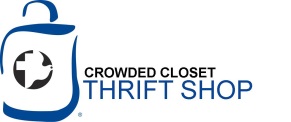 Assignment Title:   Furniture Assistant		                       Hours:  24 hours per week, some Saturdays  Synopsis:  The Furniture Assistant is responsible for assisting in the daily operations of Crowded Closet.     This person is responsible to the Processing Manager of Crowded Closet and to the MCC Thrift Shop Network.Mission:  The mission of Crowded Closet is to share God’s love and compassion by supporting Mennonite Central Committee and local relief agencies through the sale of donated and fair-trade items. Qualifications:Position requires long periods of standing, bending, carrying.Must be able to lift and carry 30-50 pounds regularlySelf-motivated and willingness to take initiativeStrong interpersonal skills and demonstrated ability to work with diverse group of peopleAbility to communicate effectively with staff, volunteers, and customersAble to follow oral and written directionsAbility to work in a fast paced environment Willingness to work as part of a team with managers, other employees and volunteersCommitment to supporting the mission of Crowded Closet and the work of Mennonite Central CommitteeDemonstrated commitment to customer serviceBasic computer skillsNo serious allergies to dust or cleaning suppliesDuties:Organize and assist with deliveries and pick upsGreet donors and direct donationsTransport inventory items to and from the storage building with forklift (can train)Sort, evaluate, categorize and price donationsParticipates in recycling of donationsParticipate in inter departmental trainingTrain and support furniture area volunteersClean and prepare furniture items for the retail floorClean and organize the processing and receiving  area to facilitate ease of donationsGreet and assist customersFlexibility to help others as needed.Expectations:  Arrive at work on time and communicate with ManagersTake initiative to make sure all duties are being performedRecord work hours on designated formLunch is unpaidCommunicate with Managers if you leave the buildingSupervision Exercised: None